Export Promotion Bureau, Bangladesh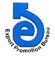   National Export Performance of Goods for July-August 2022-23 And Service Sector for July-August 2022-23            (Value in  Mn. US$) Data Source: NBR & Bangladesh BankProductsExport Performance forFY   2021-22Export Target forFY 2022-23Strategic Target2022-23(July-August)Export Performance 2022-23(July-August)% Change of export PerformanceOver S. TargetExport Performance the Same Time of the Previous Year% Change of export performance Over the Same Time of the Previous Year12345678Export Performance of Goods52082.6658000.008220.008591.824.526856.525.31Export Performance of Service Sector, Merchanting & Goods Procured in ports 8888.609000.001170.001317.2312.581130.6716.5National Export Performance of Goods and Service Sector60971.2667000.009390.009909.055.537987.1724.06